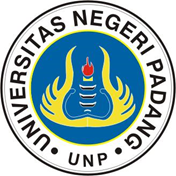 UNIVERSITAS NEGERI PADANGFACULTY OF ENGINEERINGELECTRONIC DEPARTMENTINFORMATIC EDUCATION STUDY PROGRAMUNIVERSITAS NEGERI PADANGFACULTY OF ENGINEERINGELECTRONIC DEPARTMENTINFORMATIC EDUCATION STUDY PROGRAMUNIVERSITAS NEGERI PADANGFACULTY OF ENGINEERINGELECTRONIC DEPARTMENTINFORMATIC EDUCATION STUDY PROGRAMUNIVERSITAS NEGERI PADANGFACULTY OF ENGINEERINGELECTRONIC DEPARTMENTINFORMATIC EDUCATION STUDY PROGRAMUNIVERSITAS NEGERI PADANGFACULTY OF ENGINEERINGELECTRONIC DEPARTMENTINFORMATIC EDUCATION STUDY PROGRAMUNIVERSITAS NEGERI PADANGFACULTY OF ENGINEERINGELECTRONIC DEPARTMENTINFORMATIC EDUCATION STUDY PROGRAMUNIVERSITAS NEGERI PADANGFACULTY OF ENGINEERINGELECTRONIC DEPARTMENTINFORMATIC EDUCATION STUDY PROGRAMUNIVERSITAS NEGERI PADANGFACULTY OF ENGINEERINGELECTRONIC DEPARTMENTINFORMATIC EDUCATION STUDY PROGRAMUNIVERSITAS NEGERI PADANGFACULTY OF ENGINEERINGELECTRONIC DEPARTMENTINFORMATIC EDUCATION STUDY PROGRAMUNIVERSITAS NEGERI PADANGFACULTY OF ENGINEERINGELECTRONIC DEPARTMENTINFORMATIC EDUCATION STUDY PROGRAMUNIVERSITAS NEGERI PADANGFACULTY OF ENGINEERINGELECTRONIC DEPARTMENTINFORMATIC EDUCATION STUDY PROGRAMDocument CodeDocument CodeDocument CodeSEMESTER LEARNING PLAN (SLP)SEMESTER LEARNING PLAN (SLP)SEMESTER LEARNING PLAN (SLP)SEMESTER LEARNING PLAN (SLP)SEMESTER LEARNING PLAN (SLP)SEMESTER LEARNING PLAN (SLP)SEMESTER LEARNING PLAN (SLP)SEMESTER LEARNING PLAN (SLP)SEMESTER LEARNING PLAN (SLP)SEMESTER LEARNING PLAN (SLP)SEMESTER LEARNING PLAN (SLP)SEMESTER LEARNING PLAN (SLP)SEMESTER LEARNING PLAN (SLP)SEMESTER LEARNING PLAN (SLP)SEMESTER LEARNING PLAN (SLP)SEMESTER LEARNING PLAN (SLP)COURSESCOURSESCOURSESCOURSESCOURSESCOURSESCODECODECourse GroupCourse GroupCredit Point(s)Credit Point(s)SEMESTERSEMESTERDate Of CreationDate Of CreationPracticum Object Oriented ProgrammingPracticum Object Oriented ProgrammingPracticum Object Oriented ProgrammingPracticum Object Oriented ProgrammingPracticum Object Oriented ProgrammingPracticum Object Oriented ProgrammingTIK.61.3302TIK.61.3302Study Program Compulsory CoursesStudy Program Compulsory Courses2 credits (practice)2 credits (practice)33July 2017July 2017AUTHORIZATIONAUTHORIZATIONAUTHORIZATIONAUTHORIZATIONAUTHORIZATIONAUTHORIZATIONLecturerLecturerLecturerLecturerCourse CoordinatorCourse CoordinatorCoordinator of Study ProgramCoordinator of Study ProgramCoordinator of Study ProgramCoordinator of Study ProgramAUTHORIZATIONAUTHORIZATIONAUTHORIZATIONAUTHORIZATIONAUTHORIZATIONAUTHORIZATIONVeraIrma Deliyanti,S.Pd., M.Pd.TVeraIrma Deliyanti,S.Pd., M.Pd.TVeraIrma Deliyanti,S.Pd., M.Pd.TVeraIrma Deliyanti,S.Pd., M.Pd.TThamrin, MTNIP. 19770101 200812 100 1Thamrin, MTNIP. 19770101 200812 100 1Ahmaddul Hadi, M.KomNIP. 19761 209 200 501 100 3Ahmaddul Hadi, M.KomNIP. 19761 209 200 501 100 3Ahmaddul Hadi, M.KomNIP. 19761 209 200 501 100 3Ahmaddul Hadi, M.KomNIP. 19761 209 200 501 100 3Learning Outcomes (LO)Learning Outcomes (LO)Learning Outcomes (LO)PLOPLOPLOLearning Outcomes (LO)Learning Outcomes (LO)Learning Outcomes (LO)PLO-S1Have faith in God Almighty and able to show a religious attitude.Have faith in God Almighty and able to show a religious attitude.Have faith in God Almighty and able to show a religious attitude.Have faith in God Almighty and able to show a religious attitude.Have faith in God Almighty and able to show a religious attitude.Have faith in God Almighty and able to show a religious attitude.Have faith in God Almighty and able to show a religious attitude.Have faith in God Almighty and able to show a religious attitude.Have faith in God Almighty and able to show a religious attitude.Have faith in God Almighty and able to show a religious attitude.Have faith in God Almighty and able to show a religious attitude.Have faith in God Almighty and able to show a religious attitude.Learning Outcomes (LO)Learning Outcomes (LO)Learning Outcomes (LO)PLO-S9Demonstrate an attitude of responsibility for work in their field of expertise independentlyDemonstrate an attitude of responsibility for work in their field of expertise independentlyDemonstrate an attitude of responsibility for work in their field of expertise independentlyDemonstrate an attitude of responsibility for work in their field of expertise independentlyDemonstrate an attitude of responsibility for work in their field of expertise independentlyDemonstrate an attitude of responsibility for work in their field of expertise independentlyDemonstrate an attitude of responsibility for work in their field of expertise independentlyDemonstrate an attitude of responsibility for work in their field of expertise independentlyDemonstrate an attitude of responsibility for work in their field of expertise independentlyDemonstrate an attitude of responsibility for work in their field of expertise independentlyDemonstrate an attitude of responsibility for work in their field of expertise independentlyDemonstrate an attitude of responsibility for work in their field of expertise independentlyLearning Outcomes (LO)Learning Outcomes (LO)Learning Outcomes (LO)PLO-PP6Understand the basic concepts of mathematics, electrical and electronic science in the field of computersUnderstand the basic concepts of mathematics, electrical and electronic science in the field of computersUnderstand the basic concepts of mathematics, electrical and electronic science in the field of computersUnderstand the basic concepts of mathematics, electrical and electronic science in the field of computersUnderstand the basic concepts of mathematics, electrical and electronic science in the field of computersUnderstand the basic concepts of mathematics, electrical and electronic science in the field of computersUnderstand the basic concepts of mathematics, electrical and electronic science in the field of computersUnderstand the basic concepts of mathematics, electrical and electronic science in the field of computersUnderstand the basic concepts of mathematics, electrical and electronic science in the field of computersUnderstand the basic concepts of mathematics, electrical and electronic science in the field of computersUnderstand the basic concepts of mathematics, electrical and electronic science in the field of computersUnderstand the basic concepts of mathematics, electrical and electronic science in the field of computersLearning Outcomes (LO)Learning Outcomes (LO)Learning Outcomes (LO)PLO-KU5able to make decisions appropriately in the context of problem solving in their area of ​​expertise, based on the results of information and data analysis.able to make decisions appropriately in the context of problem solving in their area of ​​expertise, based on the results of information and data analysis.able to make decisions appropriately in the context of problem solving in their area of ​​expertise, based on the results of information and data analysis.able to make decisions appropriately in the context of problem solving in their area of ​​expertise, based on the results of information and data analysis.able to make decisions appropriately in the context of problem solving in their area of ​​expertise, based on the results of information and data analysis.able to make decisions appropriately in the context of problem solving in their area of ​​expertise, based on the results of information and data analysis.able to make decisions appropriately in the context of problem solving in their area of ​​expertise, based on the results of information and data analysis.able to make decisions appropriately in the context of problem solving in their area of ​​expertise, based on the results of information and data analysis.able to make decisions appropriately in the context of problem solving in their area of ​​expertise, based on the results of information and data analysis.able to make decisions appropriately in the context of problem solving in their area of ​​expertise, based on the results of information and data analysis.able to make decisions appropriately in the context of problem solving in their area of ​​expertise, based on the results of information and data analysis.able to make decisions appropriately in the context of problem solving in their area of ​​expertise, based on the results of information and data analysis.Learning Outcomes (LO)Learning Outcomes (LO)Learning Outcomes (LO)PLO-KK6Ability to master the basic Python programming, Gauss computation method and LU Decomposition method computationAbility to master the basic Python programming, Gauss computation method and LU Decomposition method computationAbility to master the basic Python programming, Gauss computation method and LU Decomposition method computationAbility to master the basic Python programming, Gauss computation method and LU Decomposition method computationAbility to master the basic Python programming, Gauss computation method and LU Decomposition method computationAbility to master the basic Python programming, Gauss computation method and LU Decomposition method computationAbility to master the basic Python programming, Gauss computation method and LU Decomposition method computationAbility to master the basic Python programming, Gauss computation method and LU Decomposition method computationAbility to master the basic Python programming, Gauss computation method and LU Decomposition method computationAbility to master the basic Python programming, Gauss computation method and LU Decomposition method computationAbility to master the basic Python programming, Gauss computation method and LU Decomposition method computationAbility to master the basic Python programming, Gauss computation method and LU Decomposition method computationLearning Outcomes (LO)Learning Outcomes (LO)Learning Outcomes (LO)COCOCOCOLearning Outcomes (LO)Learning Outcomes (LO)Learning Outcomes (LO)CO-1Understand describe about Java (JDK, JRE, JVM), OOP, IDEUnderstand describe about Java (JDK, JRE, JVM), OOP, IDEUnderstand describe about Java (JDK, JRE, JVM), OOP, IDEUnderstand describe about Java (JDK, JRE, JVM), OOP, IDEUnderstand describe about Java (JDK, JRE, JVM), OOP, IDEUnderstand describe about Java (JDK, JRE, JVM), OOP, IDEUnderstand describe about Java (JDK, JRE, JVM), OOP, IDEUnderstand describe about Java (JDK, JRE, JVM), OOP, IDEUnderstand describe about Java (JDK, JRE, JVM), OOP, IDEUnderstand describe about Java (JDK, JRE, JVM), OOP, IDEUnderstand describe about Java (JDK, JRE, JVM), OOP, IDEUnderstand describe about Java (JDK, JRE, JVM), OOP, IDELearning Outcomes (LO)Learning Outcomes (LO)Learning Outcomes (LO)CO-2Understand and describe the basic syntax of Java programmingUnderstand and describe the basic syntax of Java programmingUnderstand and describe the basic syntax of Java programmingUnderstand and describe the basic syntax of Java programmingUnderstand and describe the basic syntax of Java programmingUnderstand and describe the basic syntax of Java programmingUnderstand and describe the basic syntax of Java programmingUnderstand and describe the basic syntax of Java programmingUnderstand and describe the basic syntax of Java programmingUnderstand and describe the basic syntax of Java programmingUnderstand and describe the basic syntax of Java programmingUnderstand and describe the basic syntax of Java programmingLearning Outcomes (LO)Learning Outcomes (LO)Learning Outcomes (LO)CO-3Understand, describe, apply Java Variables & Data TypesUnderstand, describe, apply Java Variables & Data TypesUnderstand, describe, apply Java Variables & Data TypesUnderstand, describe, apply Java Variables & Data TypesUnderstand, describe, apply Java Variables & Data TypesUnderstand, describe, apply Java Variables & Data TypesUnderstand, describe, apply Java Variables & Data TypesUnderstand, describe, apply Java Variables & Data TypesUnderstand, describe, apply Java Variables & Data TypesUnderstand, describe, apply Java Variables & Data TypesUnderstand, describe, apply Java Variables & Data TypesUnderstand, describe, apply Java Variables & Data TypesLearning Outcomes (LO)Learning Outcomes (LO)Learning Outcomes (LO)CO-4Understand, describe, apply Java OperatorsUnderstand, describe, apply Java OperatorsUnderstand, describe, apply Java OperatorsUnderstand, describe, apply Java OperatorsUnderstand, describe, apply Java OperatorsUnderstand, describe, apply Java OperatorsUnderstand, describe, apply Java OperatorsUnderstand, describe, apply Java OperatorsUnderstand, describe, apply Java OperatorsUnderstand, describe, apply Java OperatorsUnderstand, describe, apply Java OperatorsUnderstand, describe, apply Java OperatorsLearning Outcomes (LO)Learning Outcomes (LO)Learning Outcomes (LO)CO-5Understand how to apply Java Decision MakingUnderstand how to apply Java Decision MakingUnderstand how to apply Java Decision MakingUnderstand how to apply Java Decision MakingUnderstand how to apply Java Decision MakingUnderstand how to apply Java Decision MakingUnderstand how to apply Java Decision MakingUnderstand how to apply Java Decision MakingUnderstand how to apply Java Decision MakingUnderstand how to apply Java Decision MakingUnderstand how to apply Java Decision MakingUnderstand how to apply Java Decision MakingLearning Outcomes (LO)Learning Outcomes (LO)Learning Outcomes (LO)CO-6Implement the Java LoopImplement the Java LoopImplement the Java LoopImplement the Java LoopImplement the Java LoopImplement the Java LoopImplement the Java LoopImplement the Java LoopImplement the Java LoopImplement the Java LoopImplement the Java LoopImplement the Java LoopLearning Outcomes (LO)Learning Outcomes (LO)Learning Outcomes (LO)CO-7Applying Java Array & StringApplying Java Array & StringApplying Java Array & StringApplying Java Array & StringApplying Java Array & StringApplying Java Array & StringApplying Java Array & StringApplying Java Array & StringApplying Java Array & StringApplying Java Array & StringApplying Java Array & StringApplying Java Array & StringCourse DescriptionCourse DescriptionCourse DescriptionThis course studies the Concept of Object Oriented Programming (OOP), and its application in solving a particular problem using a programming language. This course studies Java Programming, OOP, IDE and Installation, Java Basic Syntax, Java Variables & Data Types, Java Operators, Java Decision Making, Java Loop, Java Array & Strings, Java Class & Object, Java Functions & Methods, Inheritance, Polymorphism, Abstraction, Encapsulation ..This course studies the Concept of Object Oriented Programming (OOP), and its application in solving a particular problem using a programming language. This course studies Java Programming, OOP, IDE and Installation, Java Basic Syntax, Java Variables & Data Types, Java Operators, Java Decision Making, Java Loop, Java Array & Strings, Java Class & Object, Java Functions & Methods, Inheritance, Polymorphism, Abstraction, Encapsulation ..This course studies the Concept of Object Oriented Programming (OOP), and its application in solving a particular problem using a programming language. This course studies Java Programming, OOP, IDE and Installation, Java Basic Syntax, Java Variables & Data Types, Java Operators, Java Decision Making, Java Loop, Java Array & Strings, Java Class & Object, Java Functions & Methods, Inheritance, Polymorphism, Abstraction, Encapsulation ..This course studies the Concept of Object Oriented Programming (OOP), and its application in solving a particular problem using a programming language. This course studies Java Programming, OOP, IDE and Installation, Java Basic Syntax, Java Variables & Data Types, Java Operators, Java Decision Making, Java Loop, Java Array & Strings, Java Class & Object, Java Functions & Methods, Inheritance, Polymorphism, Abstraction, Encapsulation ..This course studies the Concept of Object Oriented Programming (OOP), and its application in solving a particular problem using a programming language. This course studies Java Programming, OOP, IDE and Installation, Java Basic Syntax, Java Variables & Data Types, Java Operators, Java Decision Making, Java Loop, Java Array & Strings, Java Class & Object, Java Functions & Methods, Inheritance, Polymorphism, Abstraction, Encapsulation ..This course studies the Concept of Object Oriented Programming (OOP), and its application in solving a particular problem using a programming language. This course studies Java Programming, OOP, IDE and Installation, Java Basic Syntax, Java Variables & Data Types, Java Operators, Java Decision Making, Java Loop, Java Array & Strings, Java Class & Object, Java Functions & Methods, Inheritance, Polymorphism, Abstraction, Encapsulation ..This course studies the Concept of Object Oriented Programming (OOP), and its application in solving a particular problem using a programming language. This course studies Java Programming, OOP, IDE and Installation, Java Basic Syntax, Java Variables & Data Types, Java Operators, Java Decision Making, Java Loop, Java Array & Strings, Java Class & Object, Java Functions & Methods, Inheritance, Polymorphism, Abstraction, Encapsulation ..This course studies the Concept of Object Oriented Programming (OOP), and its application in solving a particular problem using a programming language. This course studies Java Programming, OOP, IDE and Installation, Java Basic Syntax, Java Variables & Data Types, Java Operators, Java Decision Making, Java Loop, Java Array & Strings, Java Class & Object, Java Functions & Methods, Inheritance, Polymorphism, Abstraction, Encapsulation ..This course studies the Concept of Object Oriented Programming (OOP), and its application in solving a particular problem using a programming language. This course studies Java Programming, OOP, IDE and Installation, Java Basic Syntax, Java Variables & Data Types, Java Operators, Java Decision Making, Java Loop, Java Array & Strings, Java Class & Object, Java Functions & Methods, Inheritance, Polymorphism, Abstraction, Encapsulation ..This course studies the Concept of Object Oriented Programming (OOP), and its application in solving a particular problem using a programming language. This course studies Java Programming, OOP, IDE and Installation, Java Basic Syntax, Java Variables & Data Types, Java Operators, Java Decision Making, Java Loop, Java Array & Strings, Java Class & Object, Java Functions & Methods, Inheritance, Polymorphism, Abstraction, Encapsulation ..This course studies the Concept of Object Oriented Programming (OOP), and its application in solving a particular problem using a programming language. This course studies Java Programming, OOP, IDE and Installation, Java Basic Syntax, Java Variables & Data Types, Java Operators, Java Decision Making, Java Loop, Java Array & Strings, Java Class & Object, Java Functions & Methods, Inheritance, Polymorphism, Abstraction, Encapsulation ..This course studies the Concept of Object Oriented Programming (OOP), and its application in solving a particular problem using a programming language. This course studies Java Programming, OOP, IDE and Installation, Java Basic Syntax, Java Variables & Data Types, Java Operators, Java Decision Making, Java Loop, Java Array & Strings, Java Class & Object, Java Functions & Methods, Inheritance, Polymorphism, Abstraction, Encapsulation ..This course studies the Concept of Object Oriented Programming (OOP), and its application in solving a particular problem using a programming language. This course studies Java Programming, OOP, IDE and Installation, Java Basic Syntax, Java Variables & Data Types, Java Operators, Java Decision Making, Java Loop, Java Array & Strings, Java Class & Object, Java Functions & Methods, Inheritance, Polymorphism, Abstraction, Encapsulation ..Course MatterCourse MatterCourse MatterJava programming, OOP, IDE, and Installation,Java Basic Syntax, Java Variables & Data Types, Java Operators, Java Decision Making, Java Loop, Java Array & String, Java Class & Object, Java Functions & Methods, Inheritance, Polymorphism, Abstraction, Encapsulation.Java programming, OOP, IDE, and Installation,Java Basic Syntax, Java Variables & Data Types, Java Operators, Java Decision Making, Java Loop, Java Array & String, Java Class & Object, Java Functions & Methods, Inheritance, Polymorphism, Abstraction, Encapsulation.Java programming, OOP, IDE, and Installation,Java Basic Syntax, Java Variables & Data Types, Java Operators, Java Decision Making, Java Loop, Java Array & String, Java Class & Object, Java Functions & Methods, Inheritance, Polymorphism, Abstraction, Encapsulation.Java programming, OOP, IDE, and Installation,Java Basic Syntax, Java Variables & Data Types, Java Operators, Java Decision Making, Java Loop, Java Array & String, Java Class & Object, Java Functions & Methods, Inheritance, Polymorphism, Abstraction, Encapsulation.Java programming, OOP, IDE, and Installation,Java Basic Syntax, Java Variables & Data Types, Java Operators, Java Decision Making, Java Loop, Java Array & String, Java Class & Object, Java Functions & Methods, Inheritance, Polymorphism, Abstraction, Encapsulation.Java programming, OOP, IDE, and Installation,Java Basic Syntax, Java Variables & Data Types, Java Operators, Java Decision Making, Java Loop, Java Array & String, Java Class & Object, Java Functions & Methods, Inheritance, Polymorphism, Abstraction, Encapsulation.Java programming, OOP, IDE, and Installation,Java Basic Syntax, Java Variables & Data Types, Java Operators, Java Decision Making, Java Loop, Java Array & String, Java Class & Object, Java Functions & Methods, Inheritance, Polymorphism, Abstraction, Encapsulation.Java programming, OOP, IDE, and Installation,Java Basic Syntax, Java Variables & Data Types, Java Operators, Java Decision Making, Java Loop, Java Array & String, Java Class & Object, Java Functions & Methods, Inheritance, Polymorphism, Abstraction, Encapsulation.Java programming, OOP, IDE, and Installation,Java Basic Syntax, Java Variables & Data Types, Java Operators, Java Decision Making, Java Loop, Java Array & String, Java Class & Object, Java Functions & Methods, Inheritance, Polymorphism, Abstraction, Encapsulation.Java programming, OOP, IDE, and Installation,Java Basic Syntax, Java Variables & Data Types, Java Operators, Java Decision Making, Java Loop, Java Array & String, Java Class & Object, Java Functions & Methods, Inheritance, Polymorphism, Abstraction, Encapsulation.Java programming, OOP, IDE, and Installation,Java Basic Syntax, Java Variables & Data Types, Java Operators, Java Decision Making, Java Loop, Java Array & String, Java Class & Object, Java Functions & Methods, Inheritance, Polymorphism, Abstraction, Encapsulation.Java programming, OOP, IDE, and Installation,Java Basic Syntax, Java Variables & Data Types, Java Operators, Java Decision Making, Java Loop, Java Array & String, Java Class & Object, Java Functions & Methods, Inheritance, Polymorphism, Abstraction, Encapsulation.Java programming, OOP, IDE, and Installation,Java Basic Syntax, Java Variables & Data Types, Java Operators, Java Decision Making, Java Loop, Java Array & String, Java Class & Object, Java Functions & Methods, Inheritance, Polymorphism, Abstraction, Encapsulation.ReferencesReferencesReferencesMain:Main:Main:ReferencesReferencesReferencesCipta Ramadhani. 2015. Dasar Algoritma & Struktur Data dengan Bahasa Java. Yogyakarta: ANDI.Denny Kurniadi. 2017. Pemrograman Berorientasi Objek dengan Bahasa Pemrograman Java. Padang: UNP.Cipta Ramadhani. 2015. Dasar Algoritma & Struktur Data dengan Bahasa Java. Yogyakarta: ANDI.Denny Kurniadi. 2017. Pemrograman Berorientasi Objek dengan Bahasa Pemrograman Java. Padang: UNP.Cipta Ramadhani. 2015. Dasar Algoritma & Struktur Data dengan Bahasa Java. Yogyakarta: ANDI.Denny Kurniadi. 2017. Pemrograman Berorientasi Objek dengan Bahasa Pemrograman Java. Padang: UNP.Cipta Ramadhani. 2015. Dasar Algoritma & Struktur Data dengan Bahasa Java. Yogyakarta: ANDI.Denny Kurniadi. 2017. Pemrograman Berorientasi Objek dengan Bahasa Pemrograman Java. Padang: UNP.Cipta Ramadhani. 2015. Dasar Algoritma & Struktur Data dengan Bahasa Java. Yogyakarta: ANDI.Denny Kurniadi. 2017. Pemrograman Berorientasi Objek dengan Bahasa Pemrograman Java. Padang: UNP.Cipta Ramadhani. 2015. Dasar Algoritma & Struktur Data dengan Bahasa Java. Yogyakarta: ANDI.Denny Kurniadi. 2017. Pemrograman Berorientasi Objek dengan Bahasa Pemrograman Java. Padang: UNP.Cipta Ramadhani. 2015. Dasar Algoritma & Struktur Data dengan Bahasa Java. Yogyakarta: ANDI.Denny Kurniadi. 2017. Pemrograman Berorientasi Objek dengan Bahasa Pemrograman Java. Padang: UNP.Cipta Ramadhani. 2015. Dasar Algoritma & Struktur Data dengan Bahasa Java. Yogyakarta: ANDI.Denny Kurniadi. 2017. Pemrograman Berorientasi Objek dengan Bahasa Pemrograman Java. Padang: UNP.Cipta Ramadhani. 2015. Dasar Algoritma & Struktur Data dengan Bahasa Java. Yogyakarta: ANDI.Denny Kurniadi. 2017. Pemrograman Berorientasi Objek dengan Bahasa Pemrograman Java. Padang: UNP.Cipta Ramadhani. 2015. Dasar Algoritma & Struktur Data dengan Bahasa Java. Yogyakarta: ANDI.Denny Kurniadi. 2017. Pemrograman Berorientasi Objek dengan Bahasa Pemrograman Java. Padang: UNP.Cipta Ramadhani. 2015. Dasar Algoritma & Struktur Data dengan Bahasa Java. Yogyakarta: ANDI.Denny Kurniadi. 2017. Pemrograman Berorientasi Objek dengan Bahasa Pemrograman Java. Padang: UNP.Cipta Ramadhani. 2015. Dasar Algoritma & Struktur Data dengan Bahasa Java. Yogyakarta: ANDI.Denny Kurniadi. 2017. Pemrograman Berorientasi Objek dengan Bahasa Pemrograman Java. Padang: UNP.Cipta Ramadhani. 2015. Dasar Algoritma & Struktur Data dengan Bahasa Java. Yogyakarta: ANDI.Denny Kurniadi. 2017. Pemrograman Berorientasi Objek dengan Bahasa Pemrograman Java. Padang: UNP.ReferencesReferencesReferencesSupporting:Supporting:Supporting:ReferencesReferencesReferencesWu, C. Thomas. 2010. An Introduction to Object–Oriented Programming with Java 5th Edition. C. USA: McGraw – Hill Education.Nemeyer, Patrick and Luck, Daniel. 2013. Learning Java 4th Edition.O’ReillySharan, Kishori. 2014. Beginning Java 8 Fundamentals. Apress. Schildt, Herbert. 2014. Java: The Complete Reference 9th Edition. McGraw – Hill Education.Wu, C. Thomas. 2010. An Introduction to Object–Oriented Programming with Java 5th Edition. C. USA: McGraw – Hill Education.Nemeyer, Patrick and Luck, Daniel. 2013. Learning Java 4th Edition.O’ReillySharan, Kishori. 2014. Beginning Java 8 Fundamentals. Apress. Schildt, Herbert. 2014. Java: The Complete Reference 9th Edition. McGraw – Hill Education.Wu, C. Thomas. 2010. An Introduction to Object–Oriented Programming with Java 5th Edition. C. USA: McGraw – Hill Education.Nemeyer, Patrick and Luck, Daniel. 2013. Learning Java 4th Edition.O’ReillySharan, Kishori. 2014. Beginning Java 8 Fundamentals. Apress. Schildt, Herbert. 2014. Java: The Complete Reference 9th Edition. McGraw – Hill Education.Wu, C. Thomas. 2010. An Introduction to Object–Oriented Programming with Java 5th Edition. C. USA: McGraw – Hill Education.Nemeyer, Patrick and Luck, Daniel. 2013. Learning Java 4th Edition.O’ReillySharan, Kishori. 2014. Beginning Java 8 Fundamentals. Apress. Schildt, Herbert. 2014. Java: The Complete Reference 9th Edition. McGraw – Hill Education.Wu, C. Thomas. 2010. An Introduction to Object–Oriented Programming with Java 5th Edition. C. USA: McGraw – Hill Education.Nemeyer, Patrick and Luck, Daniel. 2013. Learning Java 4th Edition.O’ReillySharan, Kishori. 2014. Beginning Java 8 Fundamentals. Apress. Schildt, Herbert. 2014. Java: The Complete Reference 9th Edition. McGraw – Hill Education.Wu, C. Thomas. 2010. An Introduction to Object–Oriented Programming with Java 5th Edition. C. USA: McGraw – Hill Education.Nemeyer, Patrick and Luck, Daniel. 2013. Learning Java 4th Edition.O’ReillySharan, Kishori. 2014. Beginning Java 8 Fundamentals. Apress. Schildt, Herbert. 2014. Java: The Complete Reference 9th Edition. McGraw – Hill Education.Wu, C. Thomas. 2010. An Introduction to Object–Oriented Programming with Java 5th Edition. C. USA: McGraw – Hill Education.Nemeyer, Patrick and Luck, Daniel. 2013. Learning Java 4th Edition.O’ReillySharan, Kishori. 2014. Beginning Java 8 Fundamentals. Apress. Schildt, Herbert. 2014. Java: The Complete Reference 9th Edition. McGraw – Hill Education.Wu, C. Thomas. 2010. An Introduction to Object–Oriented Programming with Java 5th Edition. C. USA: McGraw – Hill Education.Nemeyer, Patrick and Luck, Daniel. 2013. Learning Java 4th Edition.O’ReillySharan, Kishori. 2014. Beginning Java 8 Fundamentals. Apress. Schildt, Herbert. 2014. Java: The Complete Reference 9th Edition. McGraw – Hill Education.Wu, C. Thomas. 2010. An Introduction to Object–Oriented Programming with Java 5th Edition. C. USA: McGraw – Hill Education.Nemeyer, Patrick and Luck, Daniel. 2013. Learning Java 4th Edition.O’ReillySharan, Kishori. 2014. Beginning Java 8 Fundamentals. Apress. Schildt, Herbert. 2014. Java: The Complete Reference 9th Edition. McGraw – Hill Education.Wu, C. Thomas. 2010. An Introduction to Object–Oriented Programming with Java 5th Edition. C. USA: McGraw – Hill Education.Nemeyer, Patrick and Luck, Daniel. 2013. Learning Java 4th Edition.O’ReillySharan, Kishori. 2014. Beginning Java 8 Fundamentals. Apress. Schildt, Herbert. 2014. Java: The Complete Reference 9th Edition. McGraw – Hill Education.Wu, C. Thomas. 2010. An Introduction to Object–Oriented Programming with Java 5th Edition. C. USA: McGraw – Hill Education.Nemeyer, Patrick and Luck, Daniel. 2013. Learning Java 4th Edition.O’ReillySharan, Kishori. 2014. Beginning Java 8 Fundamentals. Apress. Schildt, Herbert. 2014. Java: The Complete Reference 9th Edition. McGraw – Hill Education.Wu, C. Thomas. 2010. An Introduction to Object–Oriented Programming with Java 5th Edition. C. USA: McGraw – Hill Education.Nemeyer, Patrick and Luck, Daniel. 2013. Learning Java 4th Edition.O’ReillySharan, Kishori. 2014. Beginning Java 8 Fundamentals. Apress. Schildt, Herbert. 2014. Java: The Complete Reference 9th Edition. McGraw – Hill Education.Wu, C. Thomas. 2010. An Introduction to Object–Oriented Programming with Java 5th Edition. C. USA: McGraw – Hill Education.Nemeyer, Patrick and Luck, Daniel. 2013. Learning Java 4th Edition.O’ReillySharan, Kishori. 2014. Beginning Java 8 Fundamentals. Apress. Schildt, Herbert. 2014. Java: The Complete Reference 9th Edition. McGraw – Hill Education.MediaMediaMediaSoftware:Software:Software:Software:Software:Software:Software:Hardware :Hardware :Hardware :Hardware :Hardware :Hardware :MediaMediaMediaNetbeans IDE, ppt, word appNetbeans IDE, ppt, word appNetbeans IDE, ppt, word appNetbeans IDE, ppt, word appNetbeans IDE, ppt, word appNetbeans IDE, ppt, word appNetbeans IDE, ppt, word appLCD & ProjectorLCD & ProjectorLCD & ProjectorLCD & ProjectorLCD & ProjectorLCD & ProjectorLecturerLecturerLecturerVeraIrma Deliyanti,S.Pd., M.Pd.TVeraIrma Deliyanti,S.Pd., M.Pd.TVeraIrma Deliyanti,S.Pd., M.Pd.TVeraIrma Deliyanti,S.Pd., M.Pd.TVeraIrma Deliyanti,S.Pd., M.Pd.TVeraIrma Deliyanti,S.Pd., M.Pd.TVeraIrma Deliyanti,S.Pd., M.Pd.TVeraIrma Deliyanti,S.Pd., M.Pd.TVeraIrma Deliyanti,S.Pd., M.Pd.TVeraIrma Deliyanti,S.Pd., M.Pd.TVeraIrma Deliyanti,S.Pd., M.Pd.TVeraIrma Deliyanti,S.Pd., M.Pd.TVeraIrma Deliyanti,S.Pd., M.Pd.TPrerequisitesPrerequisitesPrerequisites-------------Weeks- Sub-CO(Expected Final Ability in each learning stage) Sub-CO(Expected Final Ability in each learning stage) Sub-CO(Expected Final Ability in each learning stage) Sub-CO(Expected Final Ability in each learning stage)Assessment Indicator Assessment Indicator Assessment Indicator Assessment CriteriaLearning Method, Students’ Learning Experience[Time Allocation]Learning Method, Students’ Learning Experience[Time Allocation]Learning Material [Topic from Reference]Learning Material [Topic from Reference]Learning Material [Topic from Reference]Learning Material [Topic from Reference]Score (%)(1)(2)(2)(2)(2)(3)(3)(3)(4)(5)(5)(6)(6)(6)(6)(7)1-2Students are able to describe Java (JDK, JRE, JVM), OOP, IDE, and install and configure Java and IDE, then create, compile, run, analyze errors from a simple Java program using the IDE.Students are able to describe Java (JDK, JRE, JVM), OOP, IDE, and install and configure Java and IDE, then create, compile, run, analyze errors from a simple Java program using the IDE.Students are able to describe Java (JDK, JRE, JVM), OOP, IDE, and install and configure Java and IDE, then create, compile, run, analyze errors from a simple Java program using the IDE.Students are able to describe Java (JDK, JRE, JVM), OOP, IDE, and install and configure Java and IDE, then create, compile, run, analyze errors from a simple Java program using the IDE.Accuracy explains the introduction of OOP, Java: JDK, JRE, JVM, IDE, and Installation.Accuracy explains the introduction of OOP, Java: JDK, JRE, JVM, IDE, and Installation.Accuracy explains the introduction of OOP, Java: JDK, JRE, JVM, IDE, and Installation.Using the Assessment RubricPresentationOnlinePracticeTM: 2x (2 x 100 Minutes)Structured Assignments BM + BT: 2x (2x70 Minutes)PresentationOnlinePracticeTM: 2x (2 x 100 Minutes)Structured Assignments BM + BT: 2x (2x70 Minutes)Introduction and Lecture ContractIntroduction to OOP, Java: JDK, JRE, JVM, IDE, and Installation.Introduction and Lecture ContractIntroduction to OOP, Java: JDK, JRE, JVM, IDE, and Installation.Introduction and Lecture ContractIntroduction to OOP, Java: JDK, JRE, JVM, IDE, and Installation.Introduction and Lecture ContractIntroduction to OOP, Java: JDK, JRE, JVM, IDE, and Installation.5%3Students are able to describe the basic syntax of Java programming using an IDE. Students are able to describe the basic syntax of Java programming using an IDE. Students are able to describe the basic syntax of Java programming using an IDE. Students are able to describe the basic syntax of Java programming using an IDE. Accuracy of explaining Java Basic Syntax Accuracy of explaining Java Basic Syntax Accuracy of explaining Java Basic Syntax Using the Assessment RubricPresentationOnlinePracticeTM: 1x (2 x 100 Minutes)Structured Assignments BM + BT: 1x (2x70 Minutes)PresentationOnlinePracticeTM: 1x (2 x 100 Minutes)Structured Assignments BM + BT: 1x (2x70 Minutes)Java Basic Syntax Java Basic Syntax Java Basic Syntax Java Basic Syntax 5%4Students are able to describe, apply Java Variables & Data Types in programming algorithms to solve certain problems with Java programming using an IDEStudents are able to describe, apply Java Variables & Data Types in programming algorithms to solve certain problems with Java programming using an IDEStudents are able to describe, apply Java Variables & Data Types in programming algorithms to solve certain problems with Java programming using an IDEStudents are able to describe, apply Java Variables & Data Types in programming algorithms to solve certain problems with Java programming using an IDEAccuracy explained Java VariablesAccuracy explained Data TypesAccuracy explained Java VariablesAccuracy explained Data TypesAccuracy explained Java VariablesAccuracy explained Data TypesUsing the Assessment RubricPresentationOnlinePracticeTM: 1x (2 x 100 Minutes)Structured Assignments BM + BT: 1x (2x70 Minutes)PresentationOnlinePracticeTM: 1x (2 x 100 Minutes)Structured Assignments BM + BT: 1x (2x70 Minutes)Java Variables & Data TypesJava Variables & Data TypesJava Variables & Data TypesJava Variables & Data Types5%5Students are able to describe, apply Java Operators in programming algorithms to solve certain problems with Java programming using an IDE Students are able to describe, apply Java Operators in programming algorithms to solve certain problems with Java programming using an IDE Students are able to describe, apply Java Operators in programming algorithms to solve certain problems with Java programming using an IDE Students are able to describe, apply Java Operators in programming algorithms to solve certain problems with Java programming using an IDE Accuracy explained Java OperatorsAccuracy explained Java OperatorsAccuracy explained Java OperatorsUsing the Assessment RubricPresentationOnlinePracticeTM: 1x (2 x 100 Minutes)Structured Assignments BM + BT: 1x (2x70 Minutes)PresentationOnlinePracticeTM: 1x (2 x 100 Minutes)Structured Assignments BM + BT: 1x (2x70 Minutes)Java OperatorsJava OperatorsJava OperatorsJava Operators5%6Students are able to describe, apply Java Decision Making in programming algorithms to solve certain problems with Java programming using an IDEStudents are able to describe, apply Java Decision Making in programming algorithms to solve certain problems with Java programming using an IDEStudents are able to describe, apply Java Decision Making in programming algorithms to solve certain problems with Java programming using an IDEStudents are able to describe, apply Java Decision Making in programming algorithms to solve certain problems with Java programming using an IDEAccuracy explained Java Decision MakingAccuracy explained Java Decision MakingAccuracy explained Java Decision MakingUsing the Assessment RubricPresentationOnlinePracticeTM: 1x (2 x 100 Minutes)Structured Assignments BM + BT: 1x (2x70 Minutes)PresentationOnlinePracticeTM: 1x (2 x 100 Minutes)Structured Assignments BM + BT: 1x (2x70 Minutes)Java Decision MakingJava Decision MakingJava Decision MakingJava Decision Making5%7Students are able to describe, apply the Java Loop in programming algorithms to solve certain problems with Java programming using an IDEStudents are able to describe, apply the Java Loop in programming algorithms to solve certain problems with Java programming using an IDEStudents are able to describe, apply the Java Loop in programming algorithms to solve certain problems with Java programming using an IDEStudents are able to describe, apply the Java Loop in programming algorithms to solve certain problems with Java programming using an IDEAccuracy explained Java LoopAccuracy explained Java LoopAccuracy explained Java LoopUsing the Assessment RubricPresentationOnlinePracticeTM: 1x (2 x 100 Minutes)Structured Assignments BM + BT: 1x (2x70 Minutes)PresentationOnlinePracticeTM: 1x (2 x 100 Minutes)Structured Assignments BM + BT: 1x (2x70 Minutes)Java LoopJava LoopJava LoopJava Loop5%8Mid-Term Mid-Term Exam: Formative evaluation that is intended to improve the learning process based on the assessment that has been carried outMid-Term Mid-Term Exam: Formative evaluation that is intended to improve the learning process based on the assessment that has been carried outMid-Term Mid-Term Exam: Formative evaluation that is intended to improve the learning process based on the assessment that has been carried outMid-Term Mid-Term Exam: Formative evaluation that is intended to improve the learning process based on the assessment that has been carried outMid-Term Mid-Term Exam: Formative evaluation that is intended to improve the learning process based on the assessment that has been carried outMid-Term Mid-Term Exam: Formative evaluation that is intended to improve the learning process based on the assessment that has been carried outMid-Term Mid-Term Exam: Formative evaluation that is intended to improve the learning process based on the assessment that has been carried outMid-Term Mid-Term Exam: Formative evaluation that is intended to improve the learning process based on the assessment that has been carried outMid-Term Mid-Term Exam: Formative evaluation that is intended to improve the learning process based on the assessment that has been carried outMid-Term Mid-Term Exam: Formative evaluation that is intended to improve the learning process based on the assessment that has been carried outMid-Term Mid-Term Exam: Formative evaluation that is intended to improve the learning process based on the assessment that has been carried outMid-Term Mid-Term Exam: Formative evaluation that is intended to improve the learning process based on the assessment that has been carried outMid-Term Mid-Term Exam: Formative evaluation that is intended to improve the learning process based on the assessment that has been carried outMid-Term Mid-Term Exam: Formative evaluation that is intended to improve the learning process based on the assessment that has been carried out9Students are able to describe, apply Java Array & String in programming algorithms to solve certain problems with Java programming using an IDE.Students are able to describe, apply Java Array & String in programming algorithms to solve certain problems with Java programming using an IDE.Students are able to describe, apply Java Array & String in programming algorithms to solve certain problems with Java programming using an IDE.Students are able to describe, apply Java Array & String in programming algorithms to solve certain problems with Java programming using an IDE.Accuracy explained Java Array & StringAccuracy explained Java Array & StringAccuracy explained Java Array & StringUsing the Assessment RubricPresentationOnlinePracticeTM: 1x (2 x 100 Minutes)Structured Assignments BM + BT: 1x (2x70 Minutes)PresentationOnlinePracticeTM: 1x (2 x 100 Minutes)Structured Assignments BM + BT: 1x (2x70 Minutes)Java Array & String Java Array & String Java Array & String Java Array & String 10%10Students are able to describe, apply Java Class & Object in programming algorithms to solve certain problems with Java programming using an IDE.Students are able to describe, apply Java Class & Object in programming algorithms to solve certain problems with Java programming using an IDE.Students are able to describe, apply Java Class & Object in programming algorithms to solve certain problems with Java programming using an IDE.Students are able to describe, apply Java Class & Object in programming algorithms to solve certain problems with Java programming using an IDE.Accuracy explained Java Class & Object Accuracy explained Java Class & Object Accuracy explained Java Class & Object Using the Assessment RubricPresentationOnlinePracticeTM: 1x (2 x 100 Minutes)Structured Assignments BM + BT: 1x (2x70 Minutes)PresentationOnlinePracticeTM: 1x (2 x 100 Minutes)Structured Assignments BM + BT: 1x (2x70 Minutes)Java Class & ObjectJava Class & ObjectJava Class & ObjectJava Class & Object10%11Students are able to describe, apply Java Functions & Methods in programming algorithms to solve certain problems with Java programming using an IDE.Students are able to describe, apply Java Functions & Methods in programming algorithms to solve certain problems with Java programming using an IDE.Students are able to describe, apply Java Functions & Methods in programming algorithms to solve certain problems with Java programming using an IDE.Students are able to describe, apply Java Functions & Methods in programming algorithms to solve certain problems with Java programming using an IDE.Accuracy explained Java Function & MethodAccuracy explained Java Function & MethodAccuracy explained Java Function & MethodUsing the Assessment RubricPresentationOnlinePracticeTM: 1x (2 x 100 Minutes)Structured Assignments BM + BT: 1x (2x70 Minutes)PresentationOnlinePracticeTM: 1x (2 x 100 Minutes)Structured Assignments BM + BT: 1x (2x70 Minutes)Java Function & MethodJava Function & MethodJava Function & MethodJava Function & Method10%12Students are able to describe, apply Inheritance in programming algorithms to solve certain problems with Java programming using an IDE.Students are able to describe, apply Inheritance in programming algorithms to solve certain problems with Java programming using an IDE.Students are able to describe, apply Inheritance in programming algorithms to solve certain problems with Java programming using an IDE.Students are able to describe, apply Inheritance in programming algorithms to solve certain problems with Java programming using an IDE.Accuracy explained InheritanceAccuracy explained InheritanceAccuracy explained InheritanceUsing the Assessment RubricPresentationOnlinePracticeTM: 1x (2 x 100 Minutes)Structured Assignments BM + BT: 1x (2x70 Minutes)PresentationOnlinePracticeTM: 1x (2 x 100 Minutes)Structured Assignments BM + BT: 1x (2x70 Minutes)InheritanceInheritanceInheritanceInheritance10%13Students are able to describe and apply Polymorphism in Java programming using an IDE.Students are able to describe and apply Polymorphism in Java programming using an IDE.Students are able to describe and apply Polymorphism in Java programming using an IDE.Students are able to describe and apply Polymorphism in Java programming using an IDE.Accuracy explained PolymorphismAccuracy explained PolymorphismAccuracy explained PolymorphismUsing the Assessment RubricPresentationOnlinePracticeTM: 1x (2 x 100 Minutes)Structured Assignments BM + BT: 1x (2x70 Minutes)PresentationOnlinePracticeTM: 1x (2 x 100 Minutes)Structured Assignments BM + BT: 1x (2x70 Minutes)PolymorphismPolymorphismPolymorphismPolymorphism10%14Students are able to describe and apply Abstraction in Java programming using an IDE.Students are able to describe and apply Abstraction in Java programming using an IDE.Students are able to describe and apply Abstraction in Java programming using an IDE.Students are able to describe and apply Abstraction in Java programming using an IDE.Accuracy explained AbstractionAccuracy explained AbstractionAccuracy explained AbstractionUsing the Assessment RubricPresentationOnlinePracticeTM: 1x (2 x 100 Minutes)Structured Assignments BM + BT: 1x (2x70 Minutes)PresentationOnlinePracticeTM: 1x (2 x 100 Minutes)Structured Assignments BM + BT: 1x (2x70 Minutes)AbstractionAbstractionAbstractionAbstraction10%15Students are able to describe and apply Encapsulation in Java programming using an IDE.Students are able to describe and apply Encapsulation in Java programming using an IDE.Students are able to describe and apply Encapsulation in Java programming using an IDE.Students are able to describe and apply Encapsulation in Java programming using an IDE.Accuracy explained EncapsulationAccuracy explained EncapsulationAccuracy explained EncapsulationUsing the Assessment RubricPresentationOnlinePracticeTM: 1x (2 x 100 Minutes)Structured Assignments BM + BT: 1x (2x70 Minutes)PresentationOnlinePracticeTM: 1x (2 x 100 Minutes)Structured Assignments BM + BT: 1x (2x70 Minutes)EncapsulationEncapsulationEncapsulationEncapsulation10%16UAS / Semester Final Examination: Evaluation which is intended to determine the final achievement of student learning outcomesUAS / Semester Final Examination: Evaluation which is intended to determine the final achievement of student learning outcomesUAS / Semester Final Examination: Evaluation which is intended to determine the final achievement of student learning outcomesUAS / Semester Final Examination: Evaluation which is intended to determine the final achievement of student learning outcomesUAS / Semester Final Examination: Evaluation which is intended to determine the final achievement of student learning outcomesUAS / Semester Final Examination: Evaluation which is intended to determine the final achievement of student learning outcomesUAS / Semester Final Examination: Evaluation which is intended to determine the final achievement of student learning outcomesUAS / Semester Final Examination: Evaluation which is intended to determine the final achievement of student learning outcomesUAS / Semester Final Examination: Evaluation which is intended to determine the final achievement of student learning outcomesUAS / Semester Final Examination: Evaluation which is intended to determine the final achievement of student learning outcomesUAS / Semester Final Examination: Evaluation which is intended to determine the final achievement of student learning outcomesUAS / Semester Final Examination: Evaluation which is intended to determine the final achievement of student learning outcomesUAS / Semester Final Examination: Evaluation which is intended to determine the final achievement of student learning outcomesUAS / Semester Final Examination: Evaluation which is intended to determine the final achievement of student learning outcomes